PROJE ADI : GÖKTÜRK ANNELERİ OKUYORPROJEDE YER ALANLAR: DİLEK YILDIZ- ÖZLEM KAZANCI- ELİF ATEŞ AYSUN GÜL -DİLAN GÜLPROJENİN AMACI :  Toplumsal  gelişimimizde , anne babanın liderlik yaptığı aile ortamının önemi bilinen bir gerçektir. Bu gerçekten yola  çıkılarak, ailede ebeveynlerin  özellikle de annelerin , kitap okuma alışkanlığının kazandırılmasında önemli bir rol oynadığı düşünülerek , hem annelerin   kendi sosyal ve kültürel  gelişimlerine katkıda bulunmak hem de çocuklarına bu şekilde rol model olarak katkı sağlamaları hedeflenmiştir.Proje kapsamında sınıflarımızdan  gönüllü  annelerimizle bir çekirdek okuma grubu oluşturuldu. Her ay belirlenen bir kitap okunarak o kitapla ilgili görüş ve yorumların değerlendirildiği toplantılar yaptık. Ayrıca tüm velilerimizin faydalanabileceği okul kütüphanesi dışında mini bir kitaplık oluşturduk..Proje ile ilgili velilerimizden olumlu dönütler aldık.. Gruba yeni katılımlar da olmaktadır. Yeni kitaplarla projemize devam edeceğiz.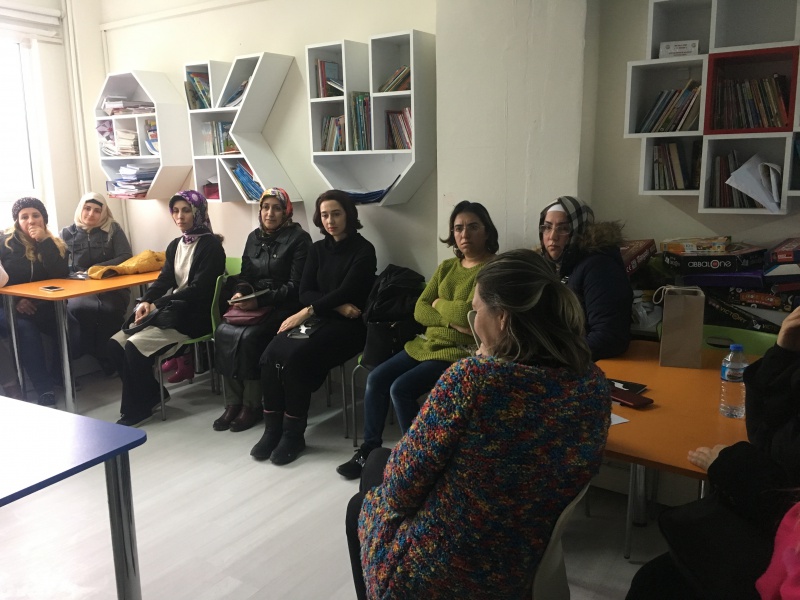 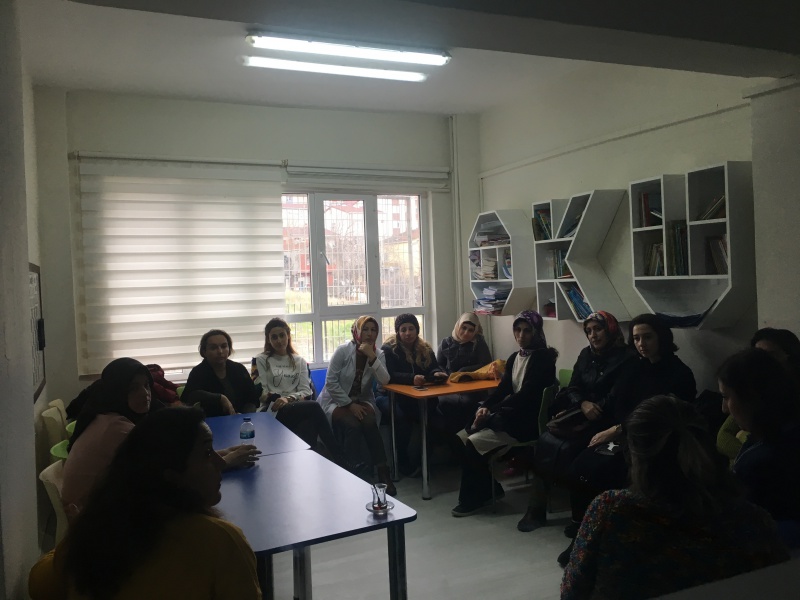 